Indiana Department of Correction, Division of Youth Services2022 Juvenile Detention Inspection - Compliance Report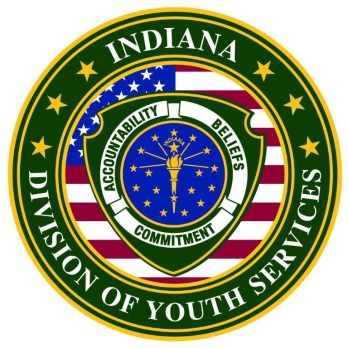 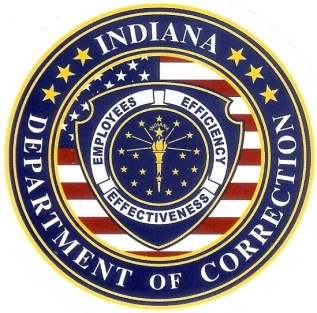 Delaware County Juvenile Detention Center3412 W Kilgore AvenueMuncie, Indiana 47303__________________________________________________________AuditorsRachel McCaffrey, Director of Juvenile Detention Inspections, Indiana Department of CorrectionKristin Herrmann, Youth Law T.E.A.M. of IndianaIndiana Department of CorrectionDivision of Youth Services302 W. Washington St. Rm. E334, Indianapolis, IN 46204Indiana Department of Correction, Division of Youth Services2022 Juvenile Detention Inspection - Compliance ReportFacility:   	Delaware County Juvenile Detention Center 3412 W Kilgore Avenue Muncie, Indiana 47303On-Site Inspection Dates: April 13, 2022 and September 7, 2022Certification Completed By:		Rachel McCaffrey		Director of Juvenile Detention Inspections		Division of Youth Services, Indiana Department of Correction		(812)929-3980, rmccaffrey@idoc.in.gov		Crissy Simmons		Director of External Relations		Division of Youth Services, Indiana Department of Correction		(317)450-6507, csimmons@idoc.in.govINTRODUCTION The 2022 annual juvenile detention facility audits conducted by the IDOC, Division of Youth Services included two on-site facility inspections, staff and youth interviews, and a file review of 2021 documents of the state detention standards.  Detention facilities were audited on the three hundred and one (301) enacted Indiana Juvenile Detention Facility Standards.  Since new, proposed standards were in the process of being promulgated, detention facilities had the option of submitting documentation under the enacted citations for the three hundred and one (301) standards or the corresponding two hundred and thirty-seven (237) proposed standards. Delaware County Juvenile Detention Center chose to provide documentation corresponding to the two hundred and thirty-seven (237) proposed juvenile detention facility standards in 2022, for their 26th annual detention inspection.  Of the two hundred and thirty-seven (237) standards audited, sixteen (16) standards require mandatory compliance and the remaining two hundred and twenty-one (221) are recommended standards.  Compliance with 100% of the mandatory standards and 90% of the recommended standards is required to attain “Full Compliance.” Again, Centers that chose to be audited on the proposed detention standards were only required to meet the expectation of the current detention standards. Delaware County Juvenile Detention Center chose to also provide documentation on the extra standards with exclusively new requirements.  The breakdown of each audit listed below is only reflective of the current standards.FACILITY INFORMATIONDelaware County 2022 AuditWas the facility required to implement a corrective action plan as a result of the audit? NO/YESCONCLUSIONDelaware County Juvenile Detention Center chose to be audited on the proposed standards, which corresponds with the current (301) detention standards and received a score of 100% compliance with the mandatory standards and 97.26% of the recommended standards. The facility received a separate scoresheet indicating their level of compliance with the new proposed detention standards.Therefore, Delaware County Juvenile Detention Center is in compliance with the 2022 Indiana Detention Center Standards Audit performed by the Indiana Department of Correction, Division of Youth Services. A certificate of compliance will accompany this report, which becomes public information ten (10) days from the date of mailing. Please contact me at (812) 929-3980 should you have any questions concerning this report. Respectfully submitted,Rachel McCaffreyDirector of Juvenile Detention Inspections Indiana Department of Correction/Division of Youth Services cc:	Danielle Zagone, Director of External Relations, DOC Honorable Kim Dowling, Circuit Court  	James Williams, Director  	pursuant to 210 IAC 8-1-5(f)FileFacility county:DelawareGoverning authority:Delaware County Juvenile Detention Center  Name of facility administrator:James WilliamsDetention Director:James WilliamsDetention facility’s mission:Rated capacity:42Population during on-site visits:18 and 15Average daily population for the last 12 months:19Average length of stay for the last 12 months:22 daysMinor upgrades since last audit (i.e. painting, flooring, bedding, furnishings):Some room in B-Dayroom were painted.Major upgrades since last audit (i.e. plumbing, electrical, security system):NoneDe-escalation techniques training:SCM  Physical force techniques training:SCMChemical agents permitted:NoName of food service provider:GFSName of food service supervisor:Valerie Dierdickman Name of health care authority individual or agency and license/certification:Dr. Mark Reedy MD Name of mental health care authority individual or agency and license/certification:Dr. Craig Buckles MD Education Services:Juveniles are given the opportunity to participate in education services in 90 minute blocks. Juveniles are provided homework sent from their home school. The juveniles sit in a traditional style classroom and are aided by the teacher and teacher’s aide. April 13, 2022Delaware County First Site VisitInspectors:Rachel McCaffrey, Kristin Herrmann, and Danielle ZagoneFacility Tour: The facility tour was conducted by the director, James Williams.Youth Interviews:Two youth were interviewed.Youth interviews consisted of questions regarding procedure about safety, medical, mental health, programming, education, kitchen, due process, and intake.Youth Responses: The youth interviewed both stated that they felt that their medical needs or concerns were taken seriously and handled in a manner that they could easily understand. One youth did have a question about medical sick call slips and their concern was taken to the director. Staff Interviews:Two line staff were interviewed.Staff were interviewed over the proper procedures in areas such as safety, security, and intake process.Staff Responses:Both staff were knowledgeable over their facility’s policies and procedures regarding emergency situations and the safety and security of youth. They were both able to sufficiently answer all other questions.September 7, 2022 Delaware County Second Site VisitInspectors:Rachel McCaffrey and Kristin HerrmannFacility Tour:The facility tour was conducted by the director, James Williams.Youth Interviews:Two youth were interviewed.Youth interviews consisted of questions regarding procedure about safety, medical, mental health, programming, education, kitchen, due process, and intake.Youth Responses: Both youth interviewed expressed feeling safe and being treated fairly and consistently by staff. They explained the intake process and how they received all necessary items; such as linens, hygiene, and clothing. Neither youth had a concern to bring to the director.Auditor(s):Rachel McCaffreyDelaware County Standards AuditAdministration and ManagementStandardsSixty-Two Total Standards, 62 RecommendedNumber of Standards in Compliance: 62Number of Standards in Non-Compliance: 0Number of Standards Not Applicable: 0Recommended Action for Non-Compliant Administration and Management Standards:Not ApplicableSafety Standards Thirty-Four Total Standards, 6 Mandatory and 28 RecommendedNumber of Standards in Compliance: 34Number of Standards in Non-Compliance: 0Number of Standards Not Applicable: 0Recommended Action for Non-Compliant Safety Standards:Not ApplicableSecurity StandardsTwenty-Three Total Standards, 23 RecommendedNumber of Standards in Compliance: 23Number of Standards in Non-Compliance: 0Number of Standards Not Applicable: 0Recommended Action for Non-Compliant Security Standards:Not ApplicableJustice and Order StandardsThirty-Seven Total Standards, 37 RecommendedNumber of Standards in Compliance: 36Number of Standards in Non-Compliance: 1Number of Standards Not Applicable: 0Recommended Action for Non-Compliant Justice and Order Standards:8-6-6: Documentation of juvenile assistance, if neededFood Service and HygieneNineteen Total Standards, 3 Mandatory and 16 RecommendedNumber of Standards in Compliance: 19Number of Standards in Non-Compliance: 0Number of Standards Not Applicable: 0Recommended Action for Non-Compliant Food Service and Hygiene Standards:Not ApplicableMedical StandardsTwenty-Eight Total Standards, 7 Mandatory and 21 RecommendedNumber of Standards in Compliance: 25Number of Standards in Non-Compliance: 3Number of Standards Not Applicable: 0Recommended Action for Non-Compliant Medical Standards:8-8-2: Documentation for proof of practice8-8-19: Documentation of youth special medical needs8-8-33: Documentation for proof of practiceMental Health StandardsSix Total Standards, 6 RecommendedNumber of Standards in Compliance: 6Number of Standards in Non-Compliance: 0Number of Standards Not Applicable: 0Recommended Action for Non-Compliant Mental Health Standards:Not ApplicablePrograms and Services StandardsTwenty Total Standards, 20 RecommendedNumber of Standards in Compliance: 18Number of Standards in Non-Compliance: 2Number of Standards Not Applicable: 0Recommended Action for Non-Compliant Programs and Services Standards:8-10-8: Documentation for proof of practice8-10-13: Documentation of scheduled activityEducation StandardsSix Total Standards, 6 RecommendedNumber of Standards in Compliance: 6Number of Standards in Non-Compliance: 0Number of Standards Not Applicable: 0Recommended Action for Non-Compliant Education Standards:Not Applicable